МИНИСТЕРСТВО НАУКИ И ВЫСШЕГО ОБРАЗОВАНИЯРОССИЙСКОЙ ФЕДЕРАЦИИМИРЭА - РОССИЙСКИЙ ТЕХНОЛОГИЧЕСКИЙ УНИВЕРСИТЕТЖигалов О.С., Проворова И.П.Информационно-коммуникационные технологиипрактикум ДЛЯ СТУДЕНТОВ, ОБУЧАЮЩИХСЯ ПО НАПРАВЛЕНИЯМ ПОДГОТОВКИ 38.03.01, 38.03.02, 38.03.04 и 38.03.05Москва – 2018УДК 004.62ББК 32.97 Ж68Жигалов О.С. Информационно-коммуникационные технологии [Электронный ресурс]: Методические указания по выполнению лабораторных работ для бакалавров, обучающихся по направлению 38.03.01, 38.03.02, 38.03.04 и 38.03.05 / Жигалов О.С., Проворова И.П. — М.: МИРЭА — Российский технологический университет, 2018. — 1 электрон. опт. диск (CD-ROM).В методических указаниях излагаются рекомендации и методический материал для выполнения лабораторных и практических работ по дисциплине «Информационно- коммуникационные технологии».Материал предназначен для бакалавров очной формы обучения и может быть использован для самостоятельной работы.Учебно-методическое пособие издается в авторской редакции.Авторский коллектив: Жигалов Олег Сергеевич, Проворова Ирина Павловна.Рецензент:Ефремова Н. А. – к.ф-м.н., Доцент кафедры МФ ФГБОУ ВО МИИТМинимальные системные требования:Наличие операционной системы Windows, поддерживаемой производителем. Наличие свободного места в оперативной памяти не менее 128 Мб.Наличие свободного места в памяти хранения (на жестком диске) не менее 30 Мб. Наличие интерфейса ввода информации.Дополнительные программные средства: программа для чтения pdf-файлов (Adobe Reader). Подписано к использованию по решению Редакционно-издательского советаМИРЭА — Российский технологический университет от 12 ноября 2018 г. Обьем: 1,64 мбТираж 10Нелегальное копирование и использование данного продукта запрещено. Электронное издание, номер государственной регистрации 0321900554 от 06.03.2019г.© Жигалов О.С., Проворова И.П., 2018© МИРЭА — Российский технологический университет, 2018ОГЛАВЛЕНИЕВВЕДЕНИЕУчебный план курса «Информационно-коммуникационные технологии» предполагает выполнение четырех лабораторных работ. Целью проведения лабораторных работ является закрепле- ние теоретических знаний по данному курсу.В процессе выполнения лабораторных работ развиваются следующие умения:Осуществлять выбор способа представления информации в соответствии с поставленной задачей.Оформлять программную документацию в соответствии со стандартами.Оформлять и проводить презентацию программных продук- тов.Свободно работать в программе Microsoft Excel.Иметь начальное представление о создании web-страниц.В процессе выполнения лабораторных работ студент должен решить следующие задачи:Иллюстрировать учебные работы с использованием средств информационных технологий.Представлять числовую информацию различными способа- ми (таблица, масив, график, диаграмма и пр.).Распознавать информационные процессы в различных си- стемах.Лабораторная работа №1 Форматирование текста.Вставка и работа с объектами.Работа с таблицами.1. Скопируйте текст, представленный ниже, в Microsoft Word (без кавычек).«Windows XPИстория Windows берет свое начало в 1986 году, когда появилась первая версия системы. Она представляла собой набор программ, расширяющих возможности суще- ствующих операционных систем для большего удобства в работе.Через несколько лет вышла вторая версия, но особой популярности система Windows не завоевала. Однако в 1990 году вышла новая версия - Windows 3.0, которая стала использоваться на многих персональных компьютерах. Популярность новой вер- сии Windows объяснялась несколькими причинами. Графический интерфейс позволяет работать с объектами вашего компьютера не с помощью команд, а с помощью нагляд- ных и понятных действий над значками, обозначающими эти объекты. Возможность одновременной работы с несколькими программами значительно повысила удобство и эффективность работы.Кроме того, удобство и легкость написания программ для Windows привели к появлению все больше разнообразных программ, работающих под управлением Windows. Наконец, лучше была организована работа с разнообразным компьютерным оборудованием, что также определило популярность системы. Последующие версии Windows были направлены на повышение надежности, а также поддержку средств мультимедиа (версия 3.1) и работу в компьютерных сетях (версия 3.11).Если предыдущие версии Windows скрывали, как долго они способны работать без перезагрузки, то ХР в этом плане есть чем гордиться. Войдите в командную строку из меню Accessories, которое вызывается стартовой кнопкой All Programs, и наберите systeminfo. Компьютер выдаст много полезной информации, в том числе время беспе- ребойной работы. Для сохранения этих данных в файле наберите systeminfo > info.txt.Для того чтобы удалять файлы, не сохраняя их в «мусорной корзине», выберите Run... из меню Start и наберите gpedit.msc, затем выберите User Configuration, Adminis- trative Templates, Windows Components, Windows Explorer и отметьте флажком Do not move deleted files to the Recycle Bin. Покопавшись в gpedit, можно найти массу пара- метров интерфейса и системы, однако будьте осторожны: некоторые из них могут при- вести к нежелательному поведению компьютера. (Это работает только в Professional Edition.)»Выделите оглавление жирным шрифтом и подчеркните его.Сделайте цвет основного текста черным, а шрифт Times New Roman, размер шрифта установите 12.Выделите все абзацы, зайдите в меню "абзац". Установите "выравнивание" - "по ширине"; "первая строка" - "отступ на 1,25"; "Интервал междустрочный" - "1,5 строки".Сделайте фон второго абзаца зеленым.Выделите предпоследний абзац волнистой рамкой зеленого цвета.В конце текста напишите «22м3», сделайте эту надпись 40 шрифтом.Нарисуйте таблицу в 5 строк и 5 столбцов.Сделайте задний фон таблицы синим.В первом ряду таблицы введите числа 1, 2, 3, 4, 5.Оставшееся ячейки таблицы заполните 1.Сделайте шрифт внутри таблицы Times New Roman, разме- ром 12, а цвет шрифта - белым.Выровняйте шрифт внутри таблицы по центру.Сделайте красную рамку таблицы. Размер линии должен со- ставлять 6пт.Выберите тип полей "Узкое".Сделайте документ в виде книжной страницы.Сделайте "непрерывную" нумерацию строк.Сделайте подложку страницы с надписью "Секретно".Сделайте цвет страницы светло-серым.Сделайте границы страниц в виде зеленых елок. Размер елки должен составлять 20пт.Пояснения к Лабораторной работеВ левом верхнем углу выберите закладку «Главная». В вы- павшей панели мы видим инструменты для редактирования и об- работки текста.Вставить (ctrl+v) - эта кнопка вставит вырезанные или скопированные ранее объекты.Вырезать (ctrl+x) - эта кнопка вырежет выделенные объек- ты и сохранит их в буфере обмена, после чего их можно будет вставить в любое место, воспользовавшись кнопкой «Вставить» на панели инструментов, либо нажав правую кнопку мыши в нужном месте и выбрать вкладку «Вставить».Копировать (ctrl+c) - эта кнопка скопирует выделенные объекты в буфер обмена, после чего их можно будет вставить в любое место, воспользовавшись кнопкой «Вставить» на панели инструментов, либо нажав правую кнопку мыши в нужном месте и выбрать вкладку «Вставить».В левом верхнем углу выберите закладку «Вставка». В вы- павшей панели мы видим инструменты для вставки различных объектов.Если мы выберем «Нарисовать таблицу», то вместо курсора мыши появиться карандаш. Когда мы нарисуем границы нашей таблицы, вверху, вместо закладки «Вставка» появиться вкладка«Конструктор». В этой вкладке мы можем редактировать шири- ну, цвет, символ контура и границ нашей таблицы. А так же цвет фона внутри таблицы. Так же есть вкладка «Экспресс-таблицы», которая предлагает нам нарисовать стандартные таблицы.В левом верхнем углу выберите закладку «Разметка страницы».Лабораторная работа №2Форматирование текста. Форматирование чисел. Создание таблиц. Формирование формул. Перемножение матриц.Постановка задачиВ первом ряду первой строки введите "день", во втором ряду - "№ пары", в третьем - "время", в четвертом - "название предмета", в пятом - "ФИО преподавателя", в шестом - "№ аудитории".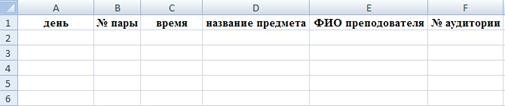 В первом ряду в строках 2, 7, 12, 17, 22, 27 введите "понедель- ник", "вторник", "среда", "четверг", "пятница", "суббота" соот- ветственно.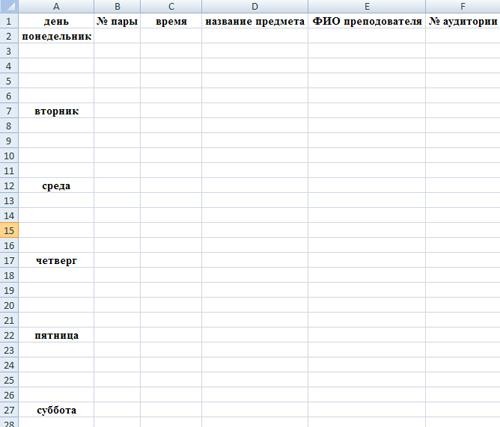 Во втором ряду (№ пары) в строках введите числа с 1 по 5.После чего выделите введенные числа и скопируйте их в остальные дни.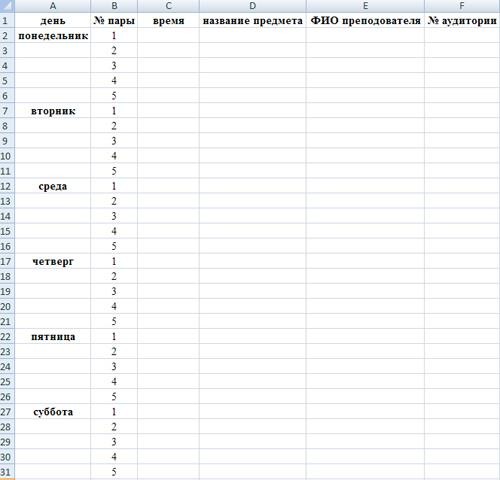 В столбце время напротив пары №1 введите "9:00 - 10:35", напротив пары №2 - "10:45 - 12:20", напротив пары №3 "12:5014:25", напротив пары №4 - "14:35 - 16:10", напротив пары№5 - "16:20 - 17:55". После чего скопируйте время к соответ- ствующим парам в остальные дни.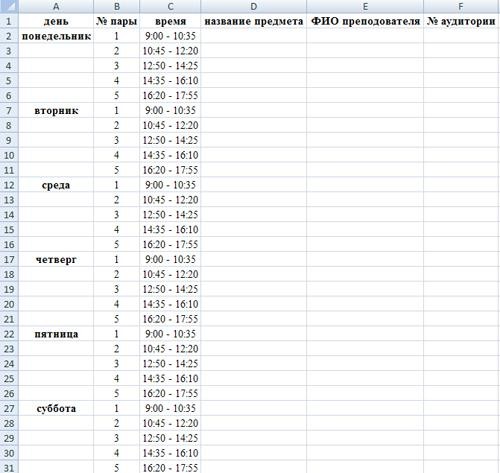 Сделайте фон получившейся таблицы синим. Цвет текста бе- лым. Шрифт Times New Roman. Размер шрифта равным 11.Разделите толстыми голубыми линиями дни недели / № пары и т.д. А строки между парами прерывистыми голубыми тон- кими линиями.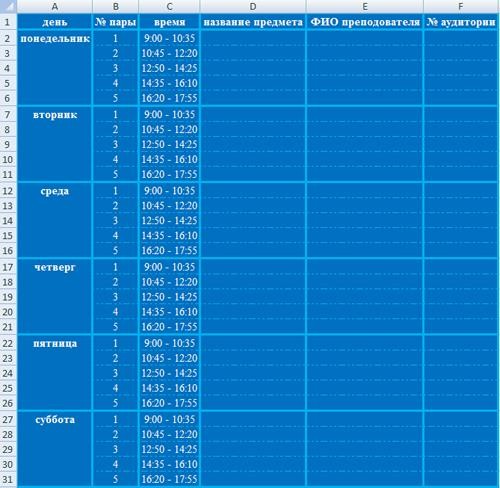 Заполните таблицу своим расписанием. После того, как вы за- полните таблицу, удалите лишние строки (например, если у вас во вторник только 2 пары, то строки 3й, 4й и 5й пар можно удалить).Выровняйте текст по центру.Отступив вниз от таблицы, сделайте формат ячейки "Длинный формат даты", после чего заполните ее числом 10203.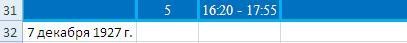 Создайте примечание в ячейке с датой.Разделите рабочее окно на 2 панели, путем горизонтального разделения.Выполните специальное копирование ячеек, относящихся к "понедельнику".В первом ряду первой строки введите "день", во втором ряду -"наименование", в третьем - "цена за шт. (руб.)", в четвертом - "кол-во", в пятом - "сумма", в шестом - "НДС (%)", в седьмом"НДС (руб.)", в восьмом - "с НДС".Постройте рамку.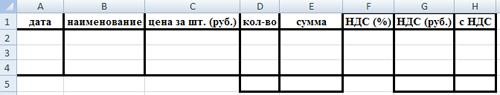 Далее введите данные, как показано на следующем рисунке.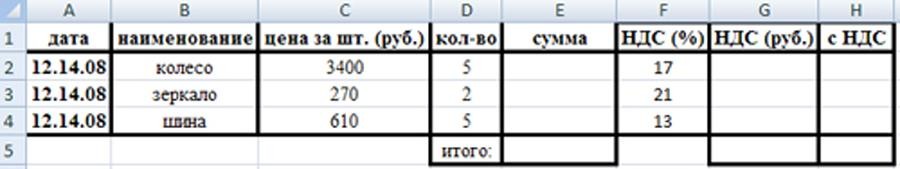 В графе сумма воспользуйтесь функцией "ПРОИЗВЕДЕНИЕ" таким образом, чтобы "цена за шт. (руб.)" умножалась на "кол- во".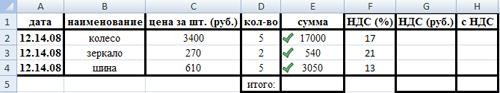 Справа от поля "итого:" воспользуйтесь функцией "СУММА" таким образом, чтобы про суммировался весь ряд "сумма".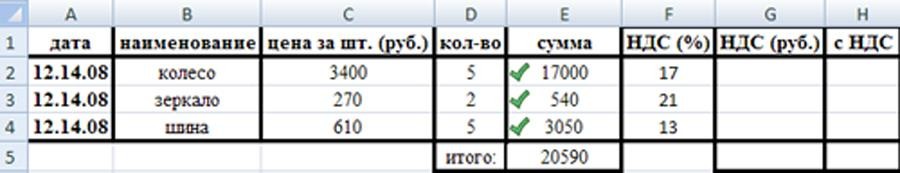 В столбце "НДС (руб.)" необходимо ввести функцию "ПРОИЗВЕДЕНИЕ" таким образом, чтобы умножалось значе- ние "сумма" на значение "НДС%". После выделения ячейки "НДС%" необходимо поставить знак "%".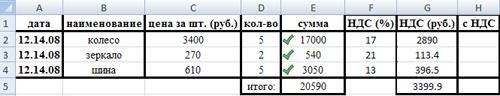 В столбце "с НДС" необходимо ввести функцию "СУММА"таким образом, чтобы суммировалось значение "сумма" и зна- чение "НДС (руб.)".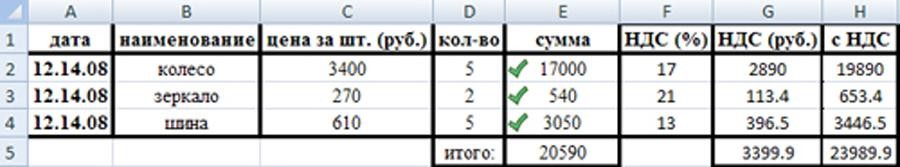 Необходимо перемножить две матрицы.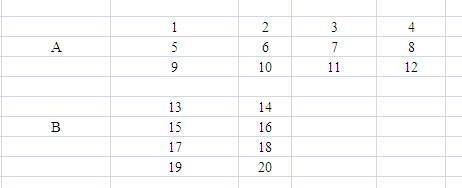 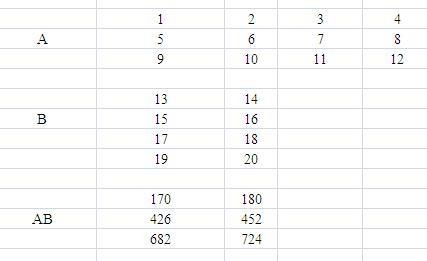 Пояснения к Лабораторной работеВ этой лабораторной работе необходимо составить расписа- ние и подготовить его к печати.В левом верхнем углу выберите закладку «Главная». В вы- павшей панели мы видим инструменты для редактирования и об- работки текста.Вставить (ctrl+v) - эта кнопка вставит вырезанные или скопированные ранее объекты.Вырезать (ctrl+x) - эта кнопка вырежет выделенные объек- ты и сохранит их в буфере обмена, после чего их можно будет вставить в любое место, воспользовавшись кнопкой «Вставить» на панели инструментов, либо нажав правую кнопку мыши в нужном месте и выбрать вкладку «Вставить».Копировать (ctrl+c) - эта кнопка скопирует выделенные объекты в буфер обмена, после чего их можно будет вставить в любое место, воспользовавшись кнопкой «Вставить» на панели инструментов, либо нажав правую кнопку мыши в нужном месте и выбрать вкладку «Вставить».- эта кнопка позволяет нарисовать границы. В выпадающем меню мы можем выбрать тип линии и ее цвет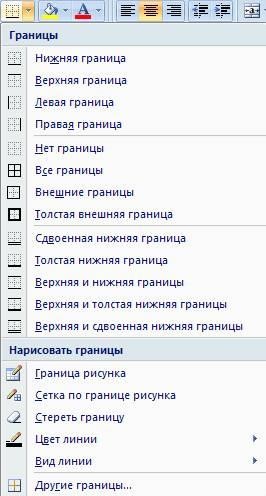 Команду формат можно вызвать в закладке "главная", вы- брав стрелку рядом с кнопкой "условное форматирование", какпоказано на рисунке выше.Для форматирования чисел необходимо выбрать нужный формат.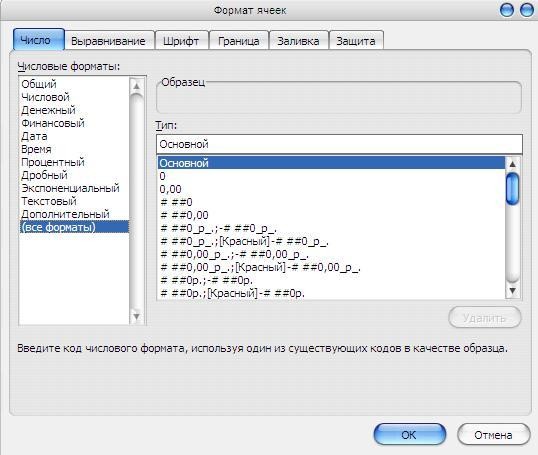 Формат числа зависит не только от вида формата, но и от типов форматов, которые можно увидеть при выборе режима "все форматы".Число, отформатированное по по формату "процентный", умножается на 100 и выводится со знаком %. Например, число 4 в этом формате изображается как 400%.Формат "экспоненциальный" выводит числа со знаком Е. Формат "дробный" превращает десятичную дробь в обык-новенную.Формат "дата" изображает дату с помощью натуральных чи- сел от 1, что соответствует 1 января 1900г., до 65380, что соот- ветствует 31 декабря 2078г. Например, числу 1950 соответствует дата 3 мая 1905г.Формат "время" позволяет форматировать время, котороевводиться с двоеточием после часов, минут, секунд.Ячейка имеет сложную структуру, которая включает не- сколько уровней:Изображение.Формат.Данные.Адрес.Имя.Примечание.Самый верхний уровень - изображение. Это могут быть изображения текста, числа, результата вычисления по формуле. Вид изображения зависит от фотрмата, который сохраняется на втором уровне. Данные хранятся на третьем уровне. Это занесен- ная в клетку информация, вне зависимости от формата. Каждая ячейка имеет адрес. В пределах одного рабочего листа достаточ- но простейшего адреса, который состоит из имени столбца и но- мера строки.Создание примечаний в ячейках.Для создания примечания следует воспользоваться меню "Вставка" - "Примечание". Рядом с ячейкой появится поле для ввода примечания. Ячейка, содержащая примечание, помечается красной точкой в правом верхнем углу. Включить и выключить изображение точки можно с помощью команд меню "Сервис" - "Параметры" - "Вид", установив или сбросив переключатель "Индикатор примечаний" в группе "Показать".Для создания панелей нужно:Поместить указатель мыши на манипулятор-разделитель - уз- кий черный прямоугольник в конце горизонтальной или в начале вертикальной полосы прокрутки.Указатель мыши трансформируется в две линии со стрелками.Нажать клавишу и отбуксировать манипулятор в соответ- ствующую часть окна.При этом в каждой панели будут свои вертикальные или со- ответственно горизонтальные полосы прокрутки.Того же можно добиться, используя меню "Окно" - "Разде- лить", предварительно поставив табличный курсор в соответ-ствующую часть таблицы. При этом границы панелей пройдут слева и сверху табличного курсора.Специальное копирование применяется как всех, так и от- дельных элементов ячейки, а также для выполнения одновремен- но с копированием арифметических операций или транспониро- вания матриц, т.е. обращения строк в столбцы и наоборот.Для осуществления специального копирования необходимо:Выделить блок ячеек, который подлежит копированию.Взять выделенный блок в буфер обмена с помощью команд "Правка" - "Копирование". В результате вокруг выделенного блока появляется мигающая рамка.Установить табличный курсор в ячейку, которая станет левым верхним углом копируемого блока.Использовать команду "правка" - "специальная вставка". В ре- зультате открывается окно "Специальная вставка".В левой части окна "Специальная вставка" можно выбрать то, что необходимо вставить: "все", "формулы", "значения", "форматы", "примечания". По умолчанию вставляется все содер- жимое ячейки.В правой части окна можно указать, какие арифметические операции следует выполнить.В нижней части окна можно указать, пропускать или нет пу- стые ячейки, - "пропускать пустые ячейки", а в поле "транспони- ровать" можно задать режим транспонирования матрицы.Кнопка "Вставить связь" позволяет при копировании указы- вать в ячейках-назначениях адреса ячеек-источников.Умножение матрицы A на матрицу В определено только в том случае, если число столбцов матрицы А равно числу строк матрицы В. В результате получится матрица АВ, у которой столько же строк, сколько их в матрице А, и столько же столбцов, сколько их в матрице В.Для умножения двух матриц в EXEL имеется функция МУМНОЖ(матрица1;матрица2) (MMULT(aaray1;array2)).Для нахождения произведения двух матриц необходимо:Выделить область, где будет размещена матрица произведе-ния двух матриц.Найти функцию МУМНОЖ.Указать диапазон первой и второй матриц;Нажать "готово".Перейти в режим редактирования формулы и нажать клавиши "ctrl+shift+enter". В выделенной области появится результат от умножения двух матриц. Формула при этом будет заключена в фигурные скобки.Лабораторная работа №3Введение в язык гипертекстовой разметки HTMLHTML (от англ. Hypertext Markup Language – «язык размет- ки гипертекста») – это стандартный язык разметки документов во Всемирной паутине. Все веб-страницы создаются при помощи языка HTML или его последователя – XHTML. Язык HTML ин- терпретируется браузером и отображается в виде документа, удобном для человека. Интернет до изобретения веба, HTML и гиперссылок был текстовой средой, для работы с которой требо- вались специальные знания.HTML является стандартным языком, предназначенным для создания гипертекстовых документов в среде WEB. HTML- документы могут просматриваться различными типами WEB- браузеров.HTML – это теговый язык разметки документов. Любой до- кумент на языке HTML представляет собой набор элементов, причём начало и конец каждого элемента обозначается специаль- ными пометками – тегами. Элементы могут быть пустыми, то есть не содержащими никакого текста и других данных (напри- мер, тег перевода строки <br />). В этом случае обычно не указы- вается закрывающий тег. Кроме того, элементы могут иметь ат- рибуты, определяющие какие-либо их свойства (например, раз- мер шрифта для элемента font). Атрибуты указываются в откры- вающем теге. Вот примеры фрагментов HTML-документа:<strong>Текст между двумя тегами — открывающим и закрыва- ющим.</strong><a href="http://www.example.com">Здесь элемент содержит атри- бут href.</a>А вот пример пустого элемента: <br>.Большинство документов имеют стандартные элементы, та- кие, как заголовок, параграфы или списки. Используя тэги (фла- ги) HTML вы можете обозначать данные элементы, обеспечивая WEB-броузеры минимальной информацией для отображения данных элементов, сохраняя вцелом общую структуру и инфор- мационную полноту документов. Все что необходимо, чтобы прочитать HTML-документ - это WEB-броузер, который интер- претирует тэги HTML и воспроизводит на экране документ в ви- де, который ему придает автор.HTML-тэги могут быть условно разделены на две катего-рии:Тэги, определяющие, как будет отображаться WEB-браузером тело документа в целом.Тэги, описывающие общие свойства документа, такие как за- головок или автор документа.HTML-документы могут быть созданы при помощи любого текстового редактора или специлизированных HTML-редакторов и конвертеров. Например, HTML редакторы, такие, как Microsoft FrontPage позволяют создавать документы графически с исполь- зованием технологии WYSIWYG (What You See Is What You Get).Рекомендуется после выполнения каждого пункта делать сохранение рабочих файлов и просматривать промежуточные итоги (промежуточный вид html документов) в окне браузера с целью контроля правильности выполнения задания. Каждый но- вый тэг рекомендуется писать с новой строки (за исключением завершающих тэгов).Создание html файла.Откройте текстовый редактор Блокнот и запишите в нем ба- зовые тэги:<html><head></head><body></body></html>Произведите сохранение файла под именем «index.htm» в заданную директорию. В дальнейшем открывайте этот файл с помощью Блокнота для внесения дополнений (выбирая «Открыть с помощью…» и далее «Блокнот» или же запустив Блокнот и вы- брав «Открыть» в меню «Файл», указав предварительно в строке«Тип файла» «Все файлы»).Создание записи в заголовке окна.Добавьте в заголовочную часть документа index.htm тэг <title></title>, поместив внутри него свою фамилию:<title>Фамилия</title>Создание фонового рисунка (background). Модифицируйте тэг <body> путем добавления в него следующих параметров:<body background=picture.gif>где picture.gif – какой-либо рисунок формата GIF или другого (JPEG, BMP и др.).Создание текстовой записи в HTML документе. Добавьте в тело HTML документа, следующую запись, выделив ее заголовками разных уровней:<h1>Лабораторная работа<h1><h2>«Введение в язык гипертекстовой разметки HTML»</h2><h3>Студента группы N</h3><h4>M</h4>Москва 2018где N - название группы,M - фамилия, имя, отчество студента.Центрирование записи, созданной в 2.4.Заключите все тэги пункта 2.4. тэгами <center> </center>:<center><h1>.............................<h4>.........Москва 2018</center>Добавление стилей.Выделите заголовок второго уровня пункта 2.4. наклонным шрифтом, для чего заключите текст этого заголовка в тэги <i></i>:<h2><i>«Введение	в	язык	гипертекстовой	разметки HTML»</i></h2>Выделите	словосочетание Москва 2008 толстым шрифтом, для чего заключите его в тэги <b> </b>:<b>Москва 2018</b>Выделите фамилию, имя, отчество из заголовка четвертого уровня разными цветами, для чего используйте тэги <font color></font color>:<h4> <font color=«#ff0000»>Фамилия <font color=«#00ff00»>Имя<font color=«#0000ff»> Отчество </h4> <font color=«#000000»>Вставка рисунка в HTML документ.Вставьте рисунок, путем добавления тега в тело HTML до- кумента. Необходимо, чтобы рисунок отобразился после всех предыдущих записей и был выровнен по центру, поэтому целесо- образно поместить следующие тэги перед </center>:<p><IMG SRC=risunok.gif ALT="HTML">где risunok.gif – какой-либо рисунок формата GIF или другого (JPEG, BMP и др.).Вставка горизонтальной линии.Добавьте в документ две горизонтальные линии, поместив одну линию в самом начале HTML документа (толщина линии – 3 пикселя, ширина – во весь экран), а вторую линию (толщина – 2 пикселя, ширина – 75%, выравнивание – по центру) - после вставленного рисунка. Для этого поместите тэг:<HR SIZE=3 WIDTH=100% >непосредственно после тэга <body > HTML документа index.htm. И тэг:<HR SIZE=2 WIDTH=75% ALIGN=center>после тэга <IMG SRC=risunok.gif ALT="HTML">Создание ссылки на файл, расположенный на локаль- ной машине.Создайте новый HTML файл, назвав новый файл next.htm. В новом файле сделайте вставку рисунка с помощью тегов. Тэг должен быть записан в теле документа (между тэгами <body></body>). Отцентрируйте изображение, заключив его в тэги<center> </center>. Сделайте сохранение файла next.htm в туже директорию, где находится файл index.htm. В HTML документе index.htm сделайте ссылку на HTML документ next.htm, активи- зируемую при щелчке по рисунку. Для этого заключите тэг <IMG SRC="risunok.gif" ALT="HTML"> файла index.htm в тэги <a href= >  </a>:<A HREF=next.htm><IMG SRC=risunok.gif></A>Создание текстовой ссылки на локальный файл. Создайте текстовую ссылку на HTML документ next.htm ис-пользуя стандартные тэги <A HREF="URL"> </A>:<A HREF=next.htm> Студент </A>Поместите данные тэги в index.htm после тэга второй гори- зонтальной линии <HR SIZE=2 WIDTH=75% ALIGN=center>.Доступ к WEB-странице в сети с использованием HTTP-протокола.Используя уже известные тэги пункта 2.10., создайте ссылку на главную страницу МИРЭА (www.mirea.ru). Для этого поместите следующие тэги в index.htm:<A HREF="http://www.mirea.ru/">Интернет-сайтМИРЭА</A>Активизация почтовой сессии.Для активизации почтовой сессии ( заполнения и отправки письма ) необходимо в качестве метода URL тэга <A HREF> ука- зать метод mailto. Для этого:<A HREF=mailto:ваша_почта> Пишите письма и пожелания: ва- ша_почта</A>Использование стандартных цветов.Задайте стандартные цвета для HTML документа next.htm. Для этого модифицируйте тэг <body> файла next.htm следующимобразом:<BODY	BGCOLOR="#66FFFF"	TEXT="#FF0000" LINK="#CC66CC">Создание неразрывной строки.Создайте непрерывную строку, поместив ее в HTML доку- мент next.htm перед графическим рисунком (в этом случае при отображении данного докумнта в окне броузера будет автомати- чески активизированна функция горизонтальной прокрутки экра- на). Для достижения заданной цели поместите следующий тэг в файл next.htm вслед за тэгом <BODY BGCOLOR=#66FFFF TEXT=#FF0000 LINK=#CC66CC> :<NOBR>Лабораторная работа по языку гипертекстовой разметки. Файл NEXT.HTM. Данная HTML страница содержит краткую информацию о студенте.</NOBR>Использование цитаты и тэга разрыва строки. Поместите следующий фрагмент текста в документ next.htm пе- ред тэгом окончания тела HTML документа ( перед тэгом </body>):Краткая информация о студенте:<BLOCKQUOTE> Фамилия Имя Отчество: <BR> Факультет: <BR>Группа: <BR> Курс: <BR></BLOCKQUOTE>Примечание: В каждой из перечисленных строк после знака двоеточия необходимо дописать свои личные данные (Ф.И.О, фа- культет, группа, курс).Изменение размера шрифтаВыделите личные данные увеличенным на единицу шриф- том, для чего модифицируйте фрагмент предыдущего пункта следующим образом:Краткая информация о студенте:<BLOCKQUOTE>	Фамилия	Имя	Отче- ство:<FONTSIZE=+1>Ф.И.О.</FONT><BR>Факультет: <FONTSIZE=+1>факультет</FONT><BR>Группа: <FONTSIZE=+1>группа</FONT><BR></BLOCKQUOTE>Выравнивание текста по правому краю.Добавьте в документ index.htm тэг горизонтальной лини, поместив его после тэга активизации почтовой сессии.Добавьте следующий фрагмент в файл index.htm, поместив его после тэга </center>:Россия. Москва. МИРЭА. 2018 год.Выровняйте предыдущую запись по правому краю, для чего заключите ее в следующие тэги:<divalign=right>Россия. Москва. МИРЭА. 2018 год.</div> Впишите тэг абзаца <p> перед предыдущим тэгом <div>.Лабораторная работа №4 Создание презентации.Минимальное количество слайдов – 15.Каждый слайд должен иметь уникальный переход.Презентация должна быть настроена по времени из расчета, что на каждый слайд выделяется по 5 секунд.Презентация должна быть в формате 16:9.Презентация должна содержать не только текст, но и графи- ческие материалы.В презентации должны быть не менее 5 гиперссылок.Внизу на каждом слайде, кроме 1, должны быть стрелки, ве- дущие на следующий или предыдущий слайд, нажимая на них.Каждый заголовок на слайде должен иметь свою анимацию.Темы презентаций:История появления компьютера.Архитектура компьютера.Мониторы и видеоадаптеры.Материнские платы.Процессоры.Внешние носители информации и запоминающие устрой- ства.Microsoft Office-интегрированный пакет.Звуковые карты и мультимедиа.Архитектура Windows.Вирусы и антивирусные программы.Технология текстовой обработки данных.Структурное программирование.Операционные системы.Топология компьютерных сетей.Архивирование данных.Архивирование и восстановление информации.База данных.Вирусы и антивирусные программы.Принтеры.Сканеры.Программы-архиваторы и принципы архивирования.Интерфейс Windows 7.Криптография.Оперативная память.Внешние накопители информации.Основные этапы информатизации общества.Современные мультимедийные технологии.Разновидности поисковых систем в Интернете.Электронные денежные системы.Значение компьютерных технологий в жизни совре- менного человека.БИБЛИОГРАФИЧЕСКИЙ СПИСОКИнформатика: Учеб. пособие для бакалавров / О. П. Ново- жилов. — М.: Юрайт, 2012. — 564 с.: ил. — (Бакалавр). — Библиогр.: с. 562-564 (47 назв.).Информатика: Учеб. пособие: [В 2 ч.] / Н. Я. Петрова. — М.: МИРЭА, 2011.Восстанавливаем данные / П. А. Ташков. — СПб.: Питер, 2010. — 207 с.: ил. — (На 100%).Управление данными: Учебник для вузов / А. В. Кузовкин, А. А. Цыганов, Б. А. Щукин. — М.: Академия, 2010. — 255 с.: ил. — (Высшее профессиональное образование). — Биб- лиогр.: с. 251-252 (25 назв.)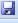 (ctrl+s) - эта кнопка сохранит файл.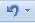 - эта кнопка отменит последнее действие.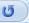 - эта кнопка вернет отмененное действие.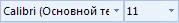 - эта панель дает возможность выбора шриф-та и размера для выделенного текста.- эта панель дает возможность выбора шриф-та и размера для выделенного текста.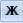 - эта кнопка сделает выделенный текст жирным.- эта кнопка сделает выделенный текст жирным.- эта кнопка сделает выделенный текст жирным.- эта кнопка сделает выделенный текст жирным.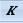 - эта кнопка сделает выделенный текст курсивом.- эта кнопка сделает выделенный текст курсивом.- эта кнопка сделает выделенный текст курсивом.- эта кнопка сделает выделенный текст курсивом.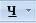 - эта кнопка сделает выделенный текст подчеркнутым. Так же эта кнопка имеет дополнительное меню, раскрыв кото- рое, мы сможем выбрать необходимую линию подчеркива-ния и ее цвет.- эта кнопка сделает выделенный текст подчеркнутым. Так же эта кнопка имеет дополнительное меню, раскрыв кото- рое, мы сможем выбрать необходимую линию подчеркива-ния и ее цвет.- эта кнопка сделает выделенный текст подчеркнутым. Так же эта кнопка имеет дополнительное меню, раскрыв кото- рое, мы сможем выбрать необходимую линию подчеркива-ния и ее цвет.- эта кнопка сделает выделенный текст подчеркнутым. Так же эта кнопка имеет дополнительное меню, раскрыв кото- рое, мы сможем выбрать необходимую линию подчеркива-ния и ее цвет.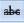 - эта кнопка сделает выделенный текст зачеркнутым.- эта кнопка сделает выделенный текст зачеркнутым.- эта кнопка сделает выделенный текст зачеркнутым.- эта кнопка сделает выделенный текст зачеркнутым.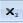 - эта кнопка позволит создать текст ниже основного текста.- эта кнопка позволит создать текст ниже основного текста.- эта кнопка позволит создать текст ниже основного текста.- эта кнопка позволит создать текст ниже основного текста.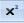 - эта кнопка позволит создать текст выше основного текста.- эта кнопка позволит создать текст выше основного текста.- эта кнопка позволит создать текст выше основного текста.- эта кнопка позволит создать текст выше основного текста.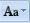 - эта кнопка преобразует буквы выделенного текста в про-писные или строчные буквы либо выбор других режимов расстановки прописных и строчных букв.- эта кнопка преобразует буквы выделенного текста в про-писные или строчные буквы либо выбор других режимов расстановки прописных и строчных букв.- эта кнопка преобразует буквы выделенного текста в про-писные или строчные буквы либо выбор других режимов расстановки прописных и строчных букв.- эта кнопка преобразует буквы выделенного текста в про-писные или строчные буквы либо выбор других режимов расстановки прописных и строчных букв.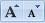 - первая кнопка увеличивает размер выделенного текста,вторая – уменьшает.- первая кнопка увеличивает размер выделенного текста,вторая – уменьшает.- первая кнопка увеличивает размер выделенного текста,вторая – уменьшает.- первая кнопка увеличивает размер выделенного текста,вторая – уменьшает.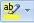 - эта кнопка зальет задний фон выделенного текста в необ- ходимый нам цвет. Для того чтобы выбрать цвет заливки необходимо нажать на стрелку рядом с кнопкой, после чегов выпадающем меню выбрать необходимый цвет.- эта кнопка зальет задний фон выделенного текста в необ- ходимый нам цвет. Для того чтобы выбрать цвет заливки необходимо нажать на стрелку рядом с кнопкой, после чегов выпадающем меню выбрать необходимый цвет.- эта кнопка зальет задний фон выделенного текста в необ- ходимый нам цвет. Для того чтобы выбрать цвет заливки необходимо нажать на стрелку рядом с кнопкой, после чегов выпадающем меню выбрать необходимый цвет.- эта кнопка зальет задний фон выделенного текста в необ- ходимый нам цвет. Для того чтобы выбрать цвет заливки необходимо нажать на стрелку рядом с кнопкой, после чегов выпадающем меню выбрать необходимый цвет.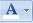 - эта кнопка изменит цвет выделенного текста. Для того чтобы выбрать цвет заливки необходимо нажать на стрелку рядом с кнопкой, после чего в выпадающем меню выбратьнеобходимый цвет.- эта кнопка изменит цвет выделенного текста. Для того чтобы выбрать цвет заливки необходимо нажать на стрелку рядом с кнопкой, после чего в выпадающем меню выбратьнеобходимый цвет.- эта кнопка изменит цвет выделенного текста. Для того чтобы выбрать цвет заливки необходимо нажать на стрелку рядом с кнопкой, после чего в выпадающем меню выбратьнеобходимый цвет.- эта кнопка изменит цвет выделенного текста. Для того чтобы выбрать цвет заливки необходимо нажать на стрелку рядом с кнопкой, после чего в выпадающем меню выбратьнеобходимый цвет.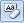 - эта кнопка удаляет любое форматирование из выделенно-го фрагмента.- эта кнопка удаляет любое форматирование из выделенно-го фрагмента.- эта кнопка удаляет любое форматирование из выделенно-го фрагмента.- эта кнопка удаляет любое форматирование из выделенно-го фрагмента.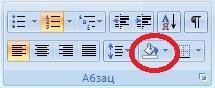 - эта кнопка изменит задний фон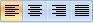 эти 4 кнопки выравнивают выделенный текст. 1я – поэти 4 кнопки выравнивают выделенный текст. 1я – поэти 4 кнопки выравнивают выделенный текст. 1я – полевому краю (ctrl+l), 2я – по центру (ctrl+e), 3я – поправому краю (ctrl+r), 4я – по ширине (ctrl+j) (текстраспределяется между левым и правым краями стра- ницы).левому краю (ctrl+l), 2я – по центру (ctrl+e), 3я – поправому краю (ctrl+r), 4я – по ширине (ctrl+j) (текстраспределяется между левым и правым краями стра- ницы).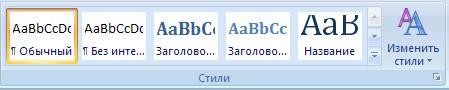 - эта панель от- вечает за стили текста. Наведи- те	на	один	из стилей, чтобы посмотреть, как он			изменитстиль текста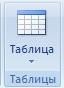 - эта кнопка вызывает меню для создания таблицы. В выпадающем меню можно выбрать несколько вариантов для построения таблицы. Если мы выберем «Вставить таблицу», то в следующем выпадающем меню нам необходимо задать кол-во строк и столбцов (примеча- ние: кол-во строк и столбцов потом можно будет увели-чить).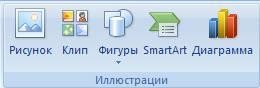 - эта панель позволяет вставить в документ рисунок, клип, фигуры, различные объекты, а так же диа-граммы.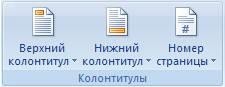 - эта панель дает возможность сде- лать на странице надпись сверху (верхний колонтитул), либо снизу (Нижний колонтитул), а так жепронумеровать страницы.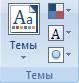 - эта закладка позволяет редактировать «те- мы» нашего документа.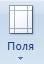 - эта закладка дает возможность выбора раз- личных образцов полей, а также настройку собственных полей (вкладка «настраиваемыеполя»).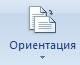 - эта закладка дает возможность выбора меж- ду альбомной и книжной страницей.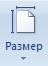 - эта кнопка задает размер страницы. Чаще всего используется размер 21 х 29,7см (А4).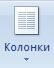 - эта кнопка разделяет текст по двум или бо- лее столбцам.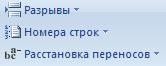 эта кнопка определяет виды разрывов стра- ниц и разделов.эта кнопка пронумеровывает строки.эта кнопка позволяет включить автоматиче-ский режим переноса слов	с одной строки на другую по слогам.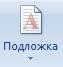 - эта кнопка дает возможность сделать под- ложку на все страницы документа. Такжеесть возможность сделать свою собственную подложку (рисунок, фотографию и т.д.).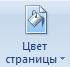 - с помощью этой кнопки можно изменять вон страниц документа.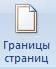 -	эта	кнопка	позволяет	выбрать	границы определенной страницы, либо всего докумен-та.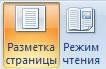 - эти кнопки позволяют выбрать два режима отображения страниц документа.«Разметка страницы» - этот тип просмотра удобен для редактированиядокумента.«Режим чтения» - этот тип простора удобен для прочтения документа.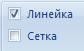 если стоит галочка напротив «Линейка», то слева и вверху страницы будутотображаться линейки с разметкой.если стоит галочка напротив «Сетка», то на странице	будет	отображаться	сетка	(онанаиболее	удобна	для	построения	графиков вручную).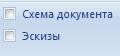 - «схема документа» удобна для просмотра текста, в котором много заголовков, т.к. мож- но быстро перейти к нужному месту в доку- менте. «Эскизы» удобны для просмотра до- кумента с множеством изображений (карти-нок, графиков, фотографий).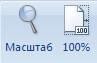 - эти кнопки используются для редактирова- ния масштаба.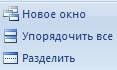 эта кнопка откроет текущий документ в но- вом окне Microsoft Word.эта кнопка упорядочит все открытые доку- менты Microsoft Word.эта кнопка разделит документ на 2 части, что удобно дляредактирования\просмотра сразу нескольких частей документа.(ctrl+s) - эта кнопка сохранит файл.- эта кнопка отменит последнее действие.- эта кнопка вернет отмененное действие.-	эта	панель	дает	возможность	выборашрифта и размера	для выделенного тек- ста.- эта кнопка сделает выделенный текст жирным.- эта кнопка сделает выделенный текст жирным.- эта кнопка сделает выделенный текст курсивом.- эта кнопка сделает выделенный текст курсивом.- эта кнопка сделает выделенный текст подчеркнутым. Так же эта кнопка имеет дополнительное меню, раскрывкоторое, мы сможем выбрать необходимую линию под- черкивания и ее цвет.- эта кнопка сделает выделенный текст подчеркнутым. Так же эта кнопка имеет дополнительное меню, раскрывкоторое, мы сможем выбрать необходимую линию под- черкивания и ее цвет.- эта кнопка сделает выделенный текст зачеркнутым.- эта кнопка сделает выделенный текст зачеркнутым.- эта кнопка позволит создать текст ниже основного тек-ста.- эта кнопка позволит создать текст ниже основного тек-ста.- эта кнопка позволит создать текст выше основного тек-ста.- эта кнопка позволит создать текст выше основного тек-ста.- эта кнопка преобразует буквы выделенного текста в- эта кнопка преобразует буквы выделенного текста впрописные или строчные буквы либо выбор других ре-жимов расстановки прописных и строчных букв.- первая кнопка увеличивает размер выделенного текста,вторая – уменьшает.- эта кнопка зальет задний фон выделенного текста в не- обходимый нам цвет. Для того чтобы выбрать цвет за- ливки необходимо нажать на стрелку рядом с кнопкой,после чего в выпадающем меню выбрать необходимый цвет.- эта кнопка изменит цвет выделенного текста. Для того чтобы выбрать цвет заливки необходимо нажать на стрелку рядом с кнопкой, после чего в выпадающем ме-ню выбрать необходимый цвет.- эта кнопка удаляет любое форматирование из выделен-ного фрагмента.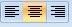 - эти 3 кнопки выравнивают выделенный текст.